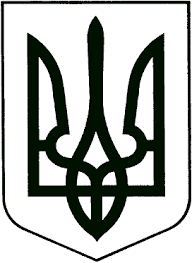 ВИКОНАВЧИЙ КОМІТЕТЗВЯГЕЛЬСЬКОЇ МІСЬКОЇ РАДИРІШЕННЯ27.03.2024   			                                                             №1086	Керуючись пунктом 3 частини а) статті 29  Закону України «Про місцеве самоврядування в Україні»,  виконавчий комітет міської радиВИРІШИВ:1. Звіт про фінансово-господарську діяльність комунального підприємства Звягельської міської ради «Звягельсервіс» за 2023 рік взяти до уваги (додається).2. Контроль за виконанням рішення покласти на заступника міського голови згідно розподілу обов’язків. Міський голова                                                                               Микола БОРОВЕЦЬЗвітпро фінансово-господарську діяльністькомунального підприємства Звягельської міської ради «Звягельсервіс»  за 2023 рікКомунальне підприємство Звягельської міської ради «Звягельсервіс» (далі – КП «Звягельсервіс») створено на комунальній власності Звягельської міської територіальної громади рішенням сесії Звягельської міської ради, з метою здійснення господарської діяльності щодо надання споживачам комунальних послуг та виконання робіт, пов’язаних з благоустроєм міста. КП «Звягельсервіс» здійснює свою діяльність на засадах господарської самостійності відповідно до діючого чинного законодавства та Статуту.На балансі КП ЗМР «Звягельсервіс» перебуває: полігон місць видалення відходів м. Звягель;дороги територіальної громади;5 міських кладовищ;сквери, парки та елементи благоустрою громади;вуличне освітлення;мережі зливової каналізації міста.Підприємство обслуговує 29 багатоквартирних житлових будинків, які виведені на позабалансові рахунки та 2 вбиральні модульного типу.У 2023 році комунальним підприємством «Звягельсервіс» на проведення робіт по благоустрою на території громади  та утриманню дорожнього господарства Звягельською міською радою було виділено 85, 786 млн. грн.Крім того на поповнення Статутного капіталу підприємство отримало від Звягельської міської ради 20 740 903 грн. За ці кошти придбано:сміттєвоз із заднім завантаженням IVECO на суму 6 297 000 грн;мультифункціональну машину-амфібію TRUXOR з додатковим обладнанням на суму 9 540 702 грн;автомобіль вантажний спеціалізований самоскид HYUNDAI 10x на суму 3 497 000 грн;подрібнювач гілля –навісне обладнання, деревоподрібнюючу машину на суму 220 000 грн;гідравлічний привід бура до ескаватора JCB на суму 295 356 грн;гідравлічний молот в комплекті з гідролінією молота на суму 388 845грн;щітки для видалення бур’яну, щітка з дротяного троса, щітка зі сміттєзбиральним ковшем, комплекти змінних щіток на суму 502 000 грн.	Для ефективнішої роботи комунального підприємства у 2023 році підприємство отримало на безоплатній основі  косарку для скошування бур’яну, вантажний самоскид SHACMAN АТВ, самоскид САЗ, бензоріз STIHL, генератор. Основні роботи, виконані підприємством КП «Звягельсервіс»:Забезпечувалася санітарна очистка території громади (прибирання вулиць міста, зимове утримання доріг). На зимове утримання було виділено кошти в сумі 6 131 466,00 грн.Проводилося утримання місць загального користування, зеленої зони громади, здійснили ремонт об’єктів благоустрою, в тому числі:улаштовано пішохідні доріжки з тротуарної плитки  та місць відпочинку на вул. Василя Карпенка між буд. №8 і буд. №6 на суму                               238 888, 80 грн;проведено демонтаж та монтаж відеокамер у сквері «Пам’яті» на суму 12 780,00 грн;улаштовано газони, висаджено зелені насадження на вулиці Військової Доблесті,  Героїв Майдану,  Шевченка і в парку Захисників України - на суму 131 509,00 грн;здійснено озеленення місць загального користування - видалено 237 аварійних дерев на суму 1 447 093,44 грнПроводилося утримання мереж зливової каналізації, мереж зовнішнього освітлення громади та утримання вулично-шляхової мережі (грейдерування, відновлення дорожньої розмітки), в тому числі:відновлення дорожньої розмітки на суму 522 864,00 грн;здійснено монтаж замовлених стендів  для розкладу руху громадського транспорту на суму 72 810,00грн;придбано та встановлено лежачі поліцейські для контролю дорожнього руху по вул. Героїв Майдану в кількості - 3шт.; вул. Соборності в кількості – 1шт.; вул. Відродження - 1 шт. на суму 58 092,00 грн.Протягом звітного періоду проводились роботи по будівництву, ремонту та обслуговуванню електромереж зовнішнього освітлення та світлофорних об’єктів, а саме: здійснено монтаж 4 км нових ліній електропередач з установкою світильників, замінено 2,6 км ліній електропередач.Здійснювали регулювання чисельності бездоглядних тварин, шляхом  відлову та стерилізації бездоглядних тварин (в тому числі вакцинація і кліпсування). Було стерилізовано – 178 безпритульних собак, 83 коти та 40 домашніх собак на суму 633400 грн.На постійній основі проводилося утримання та благоустрій кладовищ, а саме:зрізання аварійних дерев на кладовищі по вул. Василя Стуса в кількості 57 шт. на суму 360 483,61 грн;встановлено камери на кладовищі по вул. Василя Стуса на суму - 24 840,00грн;проведено благоустрій кладовищ, встановлено залізобетонні опори, облаштовано вхідну групу, облаштовано пішохідні доріжки, закуплено та встановлено лави на суму - 1 526 742,00 грн.Регулярно проводився благоустрій міста:у 2023 році придбано контейнери для збору змішаного побутового сміття, скла та пластику в кількості 273 шт. на загальну суму - 2 100000  грн;придбано та встановлено сміттєві урни в кількості 150 шт. на загальну суму – 671 774,58 грн;на території міста Звягель облаштовано 12 посадкових майданчиків з установленням скляних павільйонів на суму - 1 984 464,00 грн;на території Звягельської територіальної громади в населених пунктах:с. Майстрова Воля;с. Дідовичі;с. Великий Молодьків;с. Городище;с. Пилиповичі;с. Степове    було улаштовано 6 посадкових майданчиків з металевими павільйонами (зупинок) для пасажирів міжміського громадського транспорту на суму 288 536,00 грн. З метою покращення естетичного вигляду та санітарного стану природних джерел питної води, що знаходяться на території Звягельської територіальної громади за адресами:вул. Нестора Літописця;вул. Медова;вул. Водопровідна;вул. Сікорського;вул. Надслучанська;вул. Військової доблесті;- с. Олександрівка  працівниками  КП ЗМР «Звягельсервіс» в 2023 році проведено благоустрій джерел питної води і відновлено їх функціонування. На благоустрій джерел використано кошти в сумі 61 115,74 грн.Для стабільної роботи комунального підприємства «Звягельсервіс», при закупівлі товарів, робіт, послуг було проведено 1072 процедур та укладено договорів.Належно проводилася робота по обслуговуванню полігону місць видалення відходів м. Звягель.Протягом року надавались послуги по вивезенню твердих побутових відходів  з урн на території міста та місць загального користування.За підсумками результатів роботи комунальне підприємство завершило 2023 рік з прибутком 217 147 грн.Наразі, нагальними проблемами залишаються, необхідність придбати техніку:Машина для прибирання вуличного змету та зимового утримання тротуарів міста ( AVANT).Автомобіль призначений для поливу клумб та газонів з ємністю 12 кум.м або впровадити систему автоматичного поливу води.Самоскид вантажопідйомністю на 5 т, оскільки автомобіль, який перебував на балансі підприємства був переданий на потреби ЗСУ.ДиректорКП «Звягельсервіс»           		               Анатолій РОМАНЧУКПро фінансово-господарську діяльність комунального підприємства Звягельської міської ради «Звягельсервіс» за 2023 рік